Артикуляциялық жаттығулар. Тіл дыбыстарын жасауда дыбыстау мүшелерінің қызметін артикуляция деп атайды. Біздің міндетімізге дикция ақауларын түзету емес, дыбыстардың анық, дұрыс айтылуын қадағалау жатады. Демек, артикуляциялық жаттығуларды қолдану баланың дыбыстау (сөйлеу) мүшелерінің қызметі арқылы дыбыс шығару дағдысын қалыптастыруға ықпал етеді.Бұл жаттығуларды орындағанда әр бала өзінің сөйлеу мүшесінің жұмысын бақылай алуы үшін міндетті түрде айнаны қолданады. Гигиеналық талаптарға сай, кезекті жаттығуларды орындаған соң қолданатын, балаларда қол орамал болуы тиіс.Артикуляциялық жаттығуларды өткізуге арналған нұсқау:1.  Педагог жұмысты төмендегідей ұйымдастырады:- ойын тәсілдерін қолдана отырып, алдағы орындалатын жаттығу туралы әңгімелейді;- оның орындалу ретін көрсетеді;- жаттығуды барлық балалар орындайды;- педагог жаттығудың дұрыс орындалуын тексереді (жаттығуды отырып орындайды).Балаға жаттығуды дұрыс орындамағанын айтудың қажеті жоқ, оған қалай дұрыс жасау керектігін көрсетіп, жетістігін айтып, көтермелеу қажет.2. Күн сайын 2-3 жаттығуды 3-5 минуттан өткізу қажет.3. Жеңілден күрделіге қарай жүргізіледі.4. Ойын түрінде ұйымдастырылады.Ең алдымен тіл бұлшықеттеріне, кейін ерінге арналған жаттығулар жүргізіледі. Артикуляциялық жаттығулардың басым бөлігі тіл бұлшықетін созуға есептелген, өйткені баланың дикциясының анықтығы тіл ұзындығымен байланысты.Аталған жаттығулар сөздің дыбыстық құрамын анықтауға және анық айтуға көмектеседі, ұйқас пен ырғақ сезімін дамытады, анық дикцияны қалыптастырады, сөздің, сөйлемнің түрлі интонациялық сипаттамасын беру ептілігін жетілдіреді. Осы күрделі тілдік дағдыларды қалыптастыру үшін фонетикалық жаттығуларды жүйелі өткізу қажет.Фонетика тіл дыбыстарының жасалу заңдылығын, ерекшелігін зерттейтін тіл білімінің бір саласы. Қазақ тілі фонетикасына тән тіл дыбыстарын дұрыс айтуға үйрету мақсатында алуантүрлі жаттығуларды қолдануға болады. Бұл жаттығуларды фонетикалық жаттығулар деп атаймыз.Фонетикалық жаттығуды орындау барысындағы басты міндетіміз баланың нақты дыбыстарды дыбыстауы барысында дұрыс тыныс алуын және артикуляциясын қадағалау болып табылады.Мәселен, тіл дамыту, сауат ашу сабақтарында «А», «Ә», «О» дауысты дыбыстарына көңіл бөле отырып, келесі жаттығуларды орындауға болады: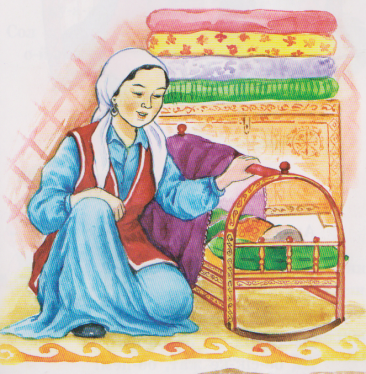 Әженің әлдиі. Әжеміз кішкентай бөбекті ұйқтатарда «Ә...ә...ә...әлди-әлди ақ бөпем...» деп әндетеді. Кәне, бізде әндетейік.Тыныс алу жаттығулары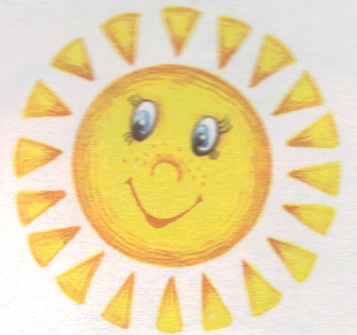 Гүлдерді иіскейік. Балалар біз өзімізді гүлдер бағында жүрміздеп елестетейік. Гүлдер әдемі және хош иісті болады. Кәне, гүлдерді иіскеп көрейікші. Тамаша! Жаттығу 2-3 рет қайталанады.Ғарышкерлер. Тәрбиеші: Сендер өздеріңді ұшқыш ғарышкер-лерміз деп есептеңдер. Зымыран әуе кемесін ұшыруға аз қалды. 10-нан 1-ге дейін санап үлгеруге жетерлік тыныстап дем жинаймыз, қаттырақ, әрі анық «Жібер» деген сөзді айтамыз да, дем шығарамыз.Егер кімде-кімге ауа жетпесе, ол өз орнына отырады. Сонымен, мұрынарқылы ауа жинаймыз не жұтамыз ..... Уақытты санауды бастаймыз: 10, 9, 8, 7, 6, 5, 4, 3, 2, 1. Жібер! Жаттығу 3-4 рет орындалады.Көбелекті ұшырамыз. Тәрбиеші алдын-ала түрлі-түсті қағазданкішігірім көбелектер үлгісін дайындайды да, оны жіпке бекітеді. Содан соң балаларға таратып беріп, бұл жаттығудың қалай орындалатынын түсіндіреді.Балалар жіп ұстаған қолдарын жоғары көтеріп, көбелекті ерін деңгейінде ұстайды. Сол мезетте мұрын арқылы ауа жұтып, ауа ағымын көбелекке қарай, оны «ұшыру» үшін бағыттайды. Жаттығу 1-2 рет қайталанады.Осы жаттығуды жіпке ілінген «ақшақарларды» да қолданып орындауға болады.Ыстық сүт (шәй). Біз сүтті өте ыстық болғандықтан бірден ішеалмаймыз. Сондықтан оны тез суыту үшін көпіршіктерін (бетіндегі қаймағын) итере үріп ішеміз. Кәне, ыстық сүтті үрлейік. Жаттығу 2-3 рет қайталанады.Футбол ойнаймыз. Балалар екі тең, жұп топқа бөлінеді де,үстелдің екі қарсы бетіне отырады. Алаңның ортасына – үстелге – кішігірім мақта бөлігі (доп орнына) қойылады. Балалар кезекпен допты үрлеп, қарсыласының қақпасына кіргізуге тырысады. Қақпа шекарасын қарындаштың көмегімен не басқа да тәсілдермен белгілеуге болады.Кім көп доп енгізсе, сол жеңімпаз атанады. Балалар 1 мин. ойнайды.Сабын көпіршігін ұшырайық. Бұл жаттығу алдыңғы 3-жаттығуға ұқсас. Сабын көпіршігін елестетіп, болмаса, дайын сабын көпіршігін қолдануға болады. Жаттығу 3-4 рет орындалады.Қолымызды жылытайық. Балалар, біз қыс мезгілінде далағаойнағанды жақсы көреміз. Бірақ қолғап кимесек қолымыз тоңып қалады. Міне, міне, қолымыз тоңып қалды, ендеше қолымызды өз демімізбен жылытайық. Қане, қане, қолың тоңса, деміңмен жылыт! Бұл жаттығу 4-5 рет қайталанады.